Seminārs  AMATNIEKIEM  un MĀJRAŽOTĀJIEM,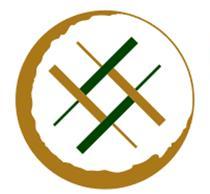 jebkuram, kurš izmanto iepakojumu vai lieto produktu etiķetes                                                   KAS DARBINA BIZNESUšā gada 7. jūnijāGulbenes novada domes semināru zālē 2 stāvā, Sākums 10.00 līdz 13.00, nobeigumā sarunas pie kafijas tasesMārketings – produkta stāstsLektore:  Zane Rubika Sertifikācijas un Testēšanas mācību centra vadītāja“Izstāde Rīga Food 1017” – produkta iespējasLektore:Guna ŠulceProjektu vadītāja,Lauku attīstības nodaļaSIA "Latvijas Lauku konsultāciju un izglītības centrs"Ierosinājums – ņemiet līdzi sava produkta iepakojumu, tā etiķeti, vai arī savu nerealizēto iepakojuma ideju. Lūdzam pieteikt savu dalību pie:Pagastu Lauku attīstības konsultantiem (Aiva – 26317933, Anita – 26541865, Venta – 26472265)LLKC Gulbenes birojā – 25634417, Inga Freimane		